МДОУ «Детский сад № 95»Консультация для родителей по теме:  «Ребёнок на улице»        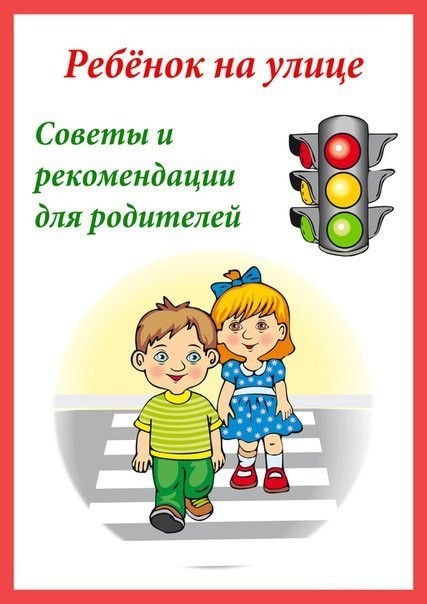 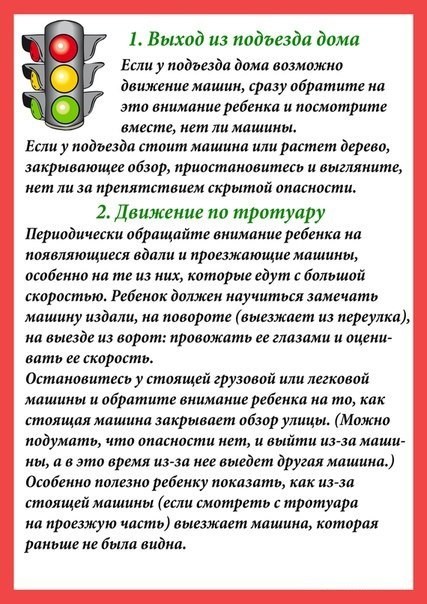 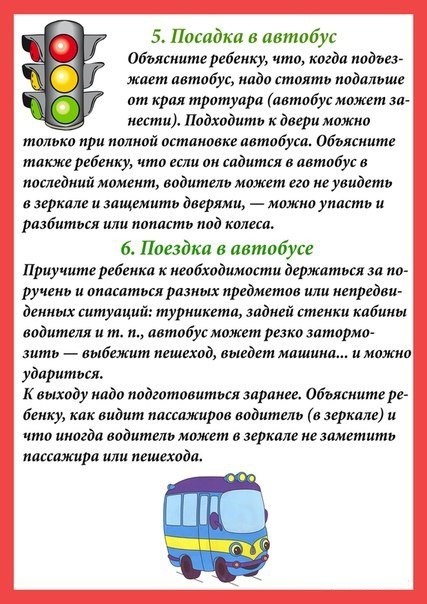 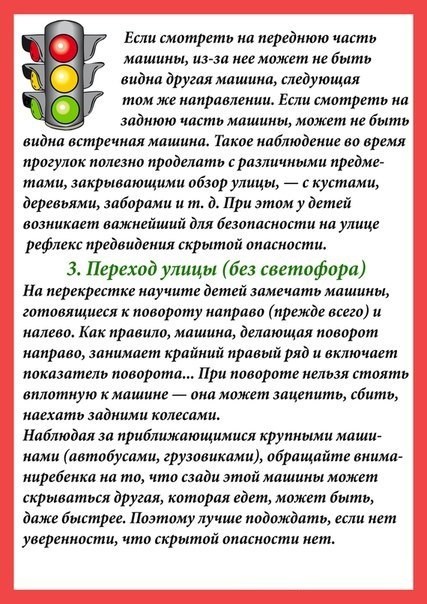 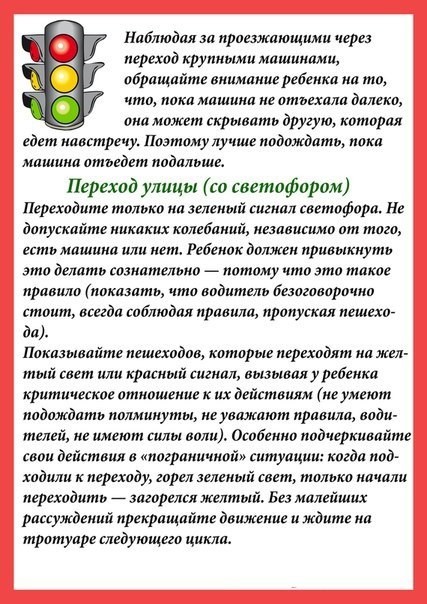 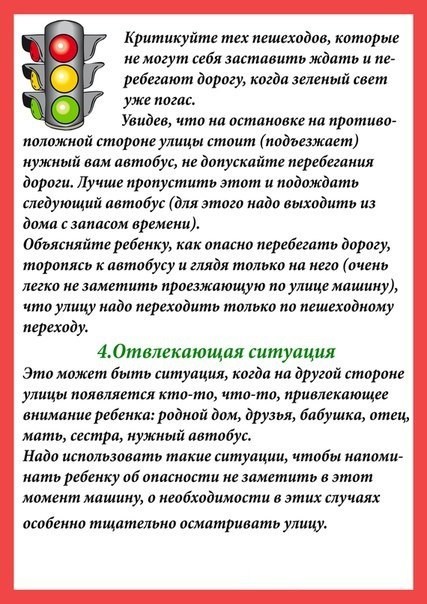 